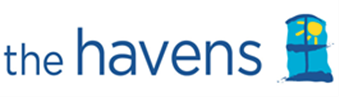 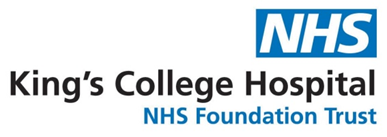 HAVENS’ CONFERENCE 2022FRIDAY 7TH OCTOBER AND SATURDAY 8TH OCTOBER 2022 VENUE – CENTRAL LONDON (TBC) AND VIA MS TEAMSBOOKING FORMPlease complete this form either electronically or in BLOCK CAPITALS.CONFERENCE FEES	Please tick  which fee you are applying for:Please complete and return this form to:Training, Engagement, and Awareness Raising TeamThe Havens King’s College Hospital, Denmark Hill, London, SE5 9RSTel no: 0203 299 1599Email to kch-tr.havensconference@nhs.net Cancellations must be made in writing by 26th September 2022, when a fee of 20% will be subtracted from your refund.  No refunds will be made after this date.TitleFirst NameFirst NameSurnamePosition Position OrganisationOrganisationWork Address:Work Address:Work Address:Email Address (all correspondence will be sent to this address)Work Address:Work Address:Work Address:Telephone NumberSignatureSignatureSignatureDatePlease let us know if you will be attending:		In person  				Online / remotely  If attending in person, please specify any dietary requirements:Please specify any access / disability requirements:(2 Days)Book before 8th JulyEarly Bird(2 Days)Book on 8th July onwards(1 Day)No discount available(2 Days)Group discount* Public Sector (i.e: NHS,  SARCs, CPS, local government) £300 £350 £200Fri / Sat £300Private Sector (i.e: private company & private providers of SARC services) £360 £400 £240Fri / Sat £350Third / charitable sector £240 £275 £150Fri / Sat £230* Group discount fee is applicable when 5 or more people from the same organisation are booking at the same time.  All completed forms must be received together for discount to apply.* Group discount fee is applicable when 5 or more people from the same organisation are booking at the same time.  All completed forms must be received together for discount to apply.* Group discount fee is applicable when 5 or more people from the same organisation are booking at the same time.  All completed forms must be received together for discount to apply.* Group discount fee is applicable when 5 or more people from the same organisation are booking at the same time.  All completed forms must be received together for discount to apply.* Group discount fee is applicable when 5 or more people from the same organisation are booking at the same time.  All completed forms must be received together for discount to apply.Payment detailsYou can pay by cheque or ask us to raise an invoice to your organisation.  A cheque is attached for the sum of £…………..(payable to King’s College Hospital NHS Foundation Trust) Please send an invoice for the sum of £………….to (contact name)                                                                      PO number (if required): Address:  Tel No:                                                              Email Address:  